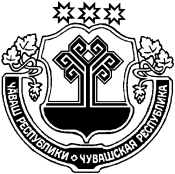 О сносе зданияВ соответствии со статьей 13 Федерального закона от 06 октября 2003 года  № 131-ФЗ «Об общих принципах организации местного самоуправления в Российской Федерации», Уставом Атнарского сельского поселения Красночетайского района Чувашской Республики,  на основании акта обследования  от 19 мая 2022 года нежилого здания бывшей Тарабайской восьмилетней школы по ул. Центральная д. Тарабай Красночетайского района Чувашской Республики и в связи    с тем, что техническое состояние здания, прочность и устойчивость строительных конструкций и основание данного объекта не обеспечивают безопасности нахождения граждан в здании; инженерные сети и системы не соответствуют требованиям санитарно-эпидемиологической и противопожарной безопасности, капитальный ремонт не целесообразен, продажа здания экономически не выгодна, Собрание депутатов Атнарского сельского поселенияКрасночетайского района Чувашской РеспубликиРЕШИЛО:1. Нежилое здание Тарабайской восьмилетней школы  1901 года постройки по ул. Центральная д. Тарабай Красночетайского района Чувашской Республики снести.2. Настоящее решение вступает в силу после официального опубликования в периодическом печатном издании «Вестник Атнарского сельского поселения».Председатель Собрания депутатовАтнарского сельского поселенияКрасночетайского района Чувашской Республики                                     А.В.БашкировЧĂВАШ РЕСПУБЛИКИХĔРЛĔ ЧУТАЙ РАЙОНĔАТНАР ЯЛ ПОСЕЛЕНИЙĚНДЕПУТАТСЕН ПУХĂВĚЧУВАШСКАЯ РЕСПУБЛИКАКРАСНОЧЕТАЙСКИЙ РАЙОНСОБРАНИЕ ДЕПУТАТОВ АТНАРСКОГО СЕЛЬСКОГО ПОСЕЛЕНИЯЙЫШĂНУ09.06.2022 № 2Атнар салиРЕШЕНИЕ09.06.2022 № 2с. Атнары